 							Μαραθώνας, 06/02/2024         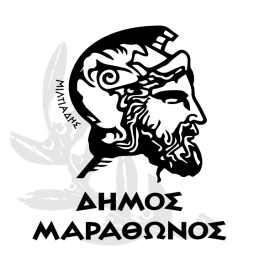 ΕΛΛΗΝΙΚΗ ΔΗΜΟΚΡΑΤΙΑΝΟΜΟΣ ΑΤΤΙΚΗΣΔΗΜΟΣ ΜΑΡΑΘΩΝΟΣΔ/ΝΣΗ ΟΙΚΟΝΟΜΙΚΩΝ ΥΠΗΡΕΣΙΩΝΤμήμα ΠρομηθειώνΑΥΤΟΤΕΛΕΣ ΤΜΗΜΑ ΚΟΙΝΩΝΙΚΗΣ ΠΡΟΣΤΑΣΙΑΣ, ΠΑΙΔΕΙΑΣ, ΠΟΛΙΤΙΣΜΟΥ ΚΑΙ ΑΘΛΗΤΙΣΜΟΥΠληροφορίες : Γραφείο ΑθλητισμούΠαπαβασιλείου Γιάννης, Πασχάλης ΠαναγιώτηςΤηλέφωνο     : 2294320534Email: gr.athl.mar@gmail.comΤαχ Δ/νση     : Λ.Μαραθώνος 104Τ.Κ.                : 19005ΕΝΟΙΚΙΑΣΗ ΤΑΙΝΙΩΝΓΙΑ ΤΟΝ ΔΗΜΟΤΙΚΟ ΚΙΝΗΜΑΤΟΓΡΑΦΟ «ΑΛΙΚΗ»ΠΕΡΙΕΧΟΜΕΝΑΤεχνική έκθεση Τεχνική περιγραφήΠροϋπολογισμόςΣυγγραφή υποχρεώσεωνΈντυπο οικονομικής προσφοράςΤΕΧΝΙΚΗ ΕΚΘΕΣΗ Με την παρούσα μελέτη αντιμετωπίζονται οι δαπάνες που θα καταβληθούν για την ενοικίαση κινηματογραφικών ταινιών για ενήλικες και παιδιά από τον ελληνικό και τον παγκόσμιο κινηματογράφο, για τις ανάγκες του χειμερινού κινηματογράφου «ΑΛΙΚΗ», ο οποίος βρίσκεται στο Πολιτιστικό και Αθλητικό Πάρκο Νέας Μάκρης, του Δήμου Μαραθώνα. Οι υπηρεσίες που πρόκειται να παρασχεθούν σχετίζονται με την προστασία δικαιωμάτων αποκλειστικότητας της εκάστοτε κινηματογραφικής ταινίας και πραγματοποιούνται από συγκεκριμένους αναδόχους, οι οποίοι έχουν την αποκλειστική αντιπροσώπευση συγκεκριμένων εταιρειών και επομένως συγκεκριμένων ταινιών στον ελλαδικό χώρο. Οι υπηρεσίες μίσθωσης θα ανατεθούν με την διαδικασία της απευθείας ανάθεσης σύμφωνα με τις διατάξεις του Ν. 4412/2016 και ιδίως του άρθρου 118 που αφορά στην δια απ’ απευθείας ανάθεση προμήθειας ειδών και παροχής υπηρεσιών μέχρι του ποσού των 30.000,00 ευρώ πλέον ΦΠΑ, όπως έχει τροποποιηθεί και ισχύει. Ο χειμερινός κινηματογράφος «ΑΛΙΚΗ», χωρητικότητας διακοσίων σαράντα (240) ατόμων, λειτουργεί από 1 Ιανουαρίου έως αρχές Ιουνίου και τέλη Σεπτεμβρίου έως 31 Δεκεμβρίου κάθε έτος. Στην διάρκεια αυτού του χρονικού διαστήματος προβάλλονται ταινίες για ενήλικες και παιδιά από τον ελληνικό και τον παγκόσμιο κινηματογράφο, οι οποίες εναλλάσσονται σχεδόν κάθε εβδομάδα. Συνεπώς, για το έτος 2024 θα χρειαστεί να ενοικιαστούν περίπου ογδόντα (80) κινηματογραφικές ταινίες για να καλυφθεί το πρόγραμμα με τις προβολές όλων των εβδομάδων λειτουργίας του κινηματογράφου για το 2024.Η εκτιμώμενη αξία της σύμβασης ανέρχεται στο ποσό των 30.000,00€ πλέον ΦΠΑ 24%.Σύμφωνα με τον Κανονισμό 213/2008 της Ευρωπαϊκής Επιτροπής, περί κοινού λεξιλογίου για τις δημόσιες συμβάσεις (CPV) οι ανωτέρω υπηρεσίες ταξινομούνται με CPV 92122000-2 (Υπηρεσίες διανομής κινηματογραφικών ταινιών).Για την πραγματοποίηση της παρούσας σύμβασης υπάρχει επαρκής, διαθέσιμη και εξειδικευμένη πίστωση στον προϋπολογισμό του Δήμου και συγκεκριμένα στον ΚΑ …… Η παρούσα δαπάνη θα καλυφθεί από ιδίους πόρους του Δήμου.ΤΕΧΝΙΚΗ ΠΕΡΙΓΡΑΦΗΗ κάθε εταιρεία διανομής κινηματογραφικών ταινιών θα παραχωρεί στον Δήμο Μαραθώνος (Αιθουσάρχη) την μη αποκλειστική άδεια προβολής ταινιών από τον κατάλογο (όπως αυτός διαμορφώνεται και ανακοινώνεται στον Αιθουσάρχη) τις οποίες έχει στην εκμετάλλευσή της.Ο Δήμος (Αιθουσάρχης) θα επιλέγει ταινίες από αυτούς τους καταλόγους, εφόσον αυτές είναι διαθέσιμες, δεδομένου ότι η εκάστοτε εταιρεία διανομής διατηρεί το δικαίωμα καθορισμού του χρόνου και της σειράς προβολής της κάθε ταινίας, σύμφωνα με τον γενικότερο προγραμματισμό της. Ο Δήμος πέραν του δικαιώματος προβολής των ταινιών αυτών, δεν αποκτά κανένα άλλο δικαίωμα επί των ταινιών αυτών.Ως ελάχιστος χρόνος προβολής κάθε ταινίας (όχι για τις παιδικές) ορίζεται το χρονικό διάστημα της μιας (1) εβδομάδας, δηλαδή ένα πλήρες επταήμερο. Εφόσον μια ταινία πραγματοποιήσει εντός της πρώτης εβδομάδας προβολής ικανοποιητικό αριθμό εισιτηρίων, σύμφωνα με τα δεδομένα της κινηματογραφικής αγοράς, ο Δήμος δύναται σε συνεννόηση με την εταιρεία διανομής, να συνεχίσει την προβολή για μια (1) ακόμη εβδομάδα ή περισσότερο βάσει των εισιτηρίων.Ο Δήμος θα παραλαμβάνει με δική του επιμέλεια, ευθύνη και δαπάνη τις κόπιες και το διαφημιστικό υλικό κάθε ταινίας από τα γραφεία ή τις αποθήκες τις εκάστοτε εταιρείας διανομής, τα οποία και θα τα επιστρέφει μια μέρα μετά την λήξη της περιόδου προβολής τους στον κινηματογράφο. Συγκεκριμένα, για την προβολή μιας ταινίας από τον κινηματογράφο «ΑΛΙΚΗ», η αντίστοιχη εταιρεία διανομής που την διαχειρίζεται, οφείλει να παραδίδει εκ των προτέρων το απαραίτητο διαφημιστικό υλικό (αφίσες, τρέιλερ κτλ), εγκαίρως την κόπια (DCP) της ταινίας καθώς και το KDM (κλειδί αποκρυπτογράφησης – ξεκλειδώματος) αυτής, ώστε να διασφαλίζεται η απρόσκοπτη προβολή της.ΠΡΟΫΠΟΛΟΓΙΣΜΟΣ Ως αντάλλαγμα για την παραχωρούμενη μη αποκλειστική άδεια προβολής της εκάστοτε ταινίας, ο Δήμος θα καταβάλλει στην εταιρεία διανομής που την διαχειρίζεται,  ποσοστό επί των καθαρών εισπράξεων μετά την αφαίρεση των οιωνδήποτε αναγραφόμενων επί του εισιτηρίου του κινηματογράφου φόρων ή και εκείνων που πρόκειται να αναγραφούν, για κάθε εβδομάδα προβολής και επιπρόσθετα τυχόν έξοδα διαφήμισης (χρησιδάνειο διαφημιστικού υλικού) / ασφαλίστρων.Για τον υπολογισμό του κόστους της εκάστοτε κινηματογραφικής ταινίας που ο Δήμος επιλέξει να προβάλλει στον κινηματογράφο «ΑΛΙΚΗ», θα παραδίδεται στα γραφεία της εκάστοτε εταιρείας διανομής, πινάκιο εισιτηρίων (μπορντερό) το αργότερο εντός δυο (2)  ημερών μετά το πέρας της. Επιπλέον ο Δήμος θα ενημερώνει την εταιρεία διανομής, είτε τηλεφωνικά είτε μέσω ηλεκτρονικού ταχυδρομείου για τις ημερήσιες πωλήσεις εισιτηρίων που θα πραγματοποιεί ο κινηματογράφος.Η εταιρεία διανομής διατηρεί το δικαίωμά της να ελέγχει την ορθότητα των στοιχείων που της αποστέλλονται.Ο αριθμός των κινηματογραφικών ταινιών που απαιτούνται για την πλήρωση του προγράμματος του κινηματογράφου «ΑΛΙΚΗ» για το 2024 είναι περίπου ογδόντα (80). Δεδομένου  ότι οι ταινίες οι οποίες θα επιλεχθούν από την αρμόδια υπηρεσία για προβολή δεν είναι γνωστές  εκ των προτέρων, ο αριθμός αυτός είναι ενδεικτικός. Το κόστος της δαπάνης ενοικίασης κινηματογραφικών ταινιών στον κινηματογράφο «ΑΛΙΚΗ» για το 2024, υπολογίζεται ότι θα ανέλθει συνολικά στο ύψος των 30.000€ συμπεριλαμβανομένου ΦΠΑ 24%, χωρίς να υπάρχει δέσμευση από τον Δήμο για απορρόφηση όλου του ποσού.Τέλος, καθώς δεν είναι γνωστό εκ των προτέρων σε πόσες ή σε ποιες εταιρείες διανομής θα γίνει ανάθεση στα πλαίσια της παρούσας διαδικασίας, το συνολικό ποσό των συμβάσεων που θα προκύψουν δεν θα ξεπεράσει το ποσό του προϋπολογισμού της παρούσας μελέτης. ΣΥΓΓΡΑΦΗ ΥΠΟΧΡΕΩΣΕΩΝΆρθρο 1ο :Αντικείμενο συγγραφήςΗ παρούσα συγγραφή υποχρεώσεων αφορά την ενοικίαση κινηματογραφικών ταινιών για τις ανάγκες του χειμερινού κινηματογράφου «ΑΛΙΚΗ», ο οποίος βρίσκεται στο Πολιτιστικό και Αθλητικό Πάρκο Νέας Μάκρης του Δήμου Μαραθώνα. Συγκεκριμένα, η παρούσα προμήθεια έχει ως στόχο την ενοικίαση περίπου ογδόντα (80) κινηματογραφικών ταινιών για ενήλικες και παιδιά από τον ελληνικό και τον παγκόσμιο κινηματογράφο, ώστε να καλυφθεί το πρόγραμμα με τις προβολές όλων των εβδομάδων λειτουργίας του κινηματογράφου για το 2024. Προκειμένου να καταστεί εύρυθμη η λειτουργία του κινηματογράφου «ΑΛΙΚΗ», μη γνωρίζοντας εκ των προτέρων τις ταινίες οι οποίες θα επιλεχθούν από την αρμόδια υπηρεσία για προβολή, γεννάται η αναγκαιότητα να γίνει ανάθεση σε όσες τις εταιρείες διανομής κινηματογραφικών ταινιών εκδηλώσουν ενδιαφέρον, στέλνοντας προσφορά και επισυνάπτοντας τα απαραίτητα δικαιολογητικά συμμετοχής στην παρούσα διαδικασία ανάθεσης.Άρθρο 2ο : Ισχύουσες διατάξειςΗ ανάθεση των υπηρεσιών μίσθωσης θα πραγματοποιηθεί σύμφωνα με τις διατάξεις:του Ν. 4412/2016 «Δημόσιες Συμβάσεις Έργων, Προμηθειών και Υπηρεσιών (προσαρμογή στις Οδηγίες 2014/24/ ΕΕ και 2014/25/ΕΕ)» (ΦΕΚ Α’ 147/8-8-2016),  και ειδικότερα του άρθρου 118 «Απευθείας ανάθεση».του Ν. 3463/2006 (ΦΕΚ 114/τ.Α’ 8-6-2006)«Κυρώσεως του Δημοτικού και Κοινοτικού Κώδικα (Δ.Κ.Κ.)».του Ν. 3852/2010 (ΦΕΚ 87/τ.Α΄/7-6-2010) «Νέα Αρχιτεκτονική της Αυτοδιοίκησης και της Αποκεντρωμένης Διοίκησης − Πρόγραμμα Καλλικράτης».του Π.Δ. 80/2016 (ΦΕΚ 145/τ.Α ́/5-8-2016) «Ανάληψη υποχρεώσεων από τους διατάκτες».της με αριθμό 76928/2021 (Β’ 3075/13.07.2021) Απόφασης «Ρύθμιση  ειδικότερων θεμάτων  λειτουργίας  και  διαχείρισης  του Κεντρικού  Ηλεκτρονικού  Μητρώου  Δημοσίων  Συμβάσεων  (ΚΗΜΔΗΣ)».του Ν. 4779/2021 (ΦΕΚ 27/τ.Α΄/20-2-2021) «Ενσωμάτωση στην εθνική νομοθεσία της Οδηγίας (ΕΕ) 2010/13 του Ευρωπαϊκού Κοινοβουλίου και του Συμβουλίου της 10ης Μαρτίου 2010 για τον συντονισμό ορισμένων νομοθετικών, κανονιστικών και διοικητικών διατάξεων των κρατών μελών σχετικά με την παροχή υπηρεσιών οπτικοακουστικών μέσων, όπως έχει τροποποιηθεί με την Οδηγία (ΕΕ) 2018/1808 του Ευρωπαϊκού Κοινοβουλίου και του Συμβουλίου της 14ης Νοεμβρίου 2018 και άλλες διατάξεις αρμοδιότητας της Γενικής Γραμματείας Επικοινωνίας και Ενημέρωσης.όπως αυτές έχουν τροποποιηθεί και ισχύουν. Άρθρο 3ο : Συμβατικά στοιχείαΤα συμβατικά στοιχεία κατά σειρά ισχύος είναι:Το συμφωνητικόΗ παρούσα μελέτηΗ απόφαση ανάθεσηςΗ προσφορά του αναδόχου.Το πρόγραμμα του κινηματογράφου.Άρθρο 4ο : Διαδικασία ανάθεσηςΟι υπηρεσίες που πρόκειται να παρασχεθούν σχετίζονται με την προστασία δικαιωμάτων αποκλειστικότητας της εκάστοτε κινηματογραφικής ταινίας και πραγματοποιούνται από συγκεκριμένους αναδόχους, οι οποίοι έχουν την αποκλειστική αντιπροσώπευση συγκεκριμένων εταιρειών και επομένως συγκεκριμένων ταινιών στον ελλαδικό χώρο.Οι υπηρεσίες θα ανατεθούν με την διαδικασία της απευθείας ανάθεσης σύμφωνα με τις διατάξεις του Ν. 4412/2016 και ιδίως του άρθρου 118 που αφορά στην δια απ’ απευθείας ανάθεση προμήθειας ειδών και παροχής υπηρεσιών μέχρι του ποσού των 30.000,00 ευρώ πλέον ΦΠΑ, όπως έχει τροποποιηθεί και ισχύει.Άρθρο 5ο : Προϋποθέσεις συμμετοχήςΟι δικαιούμενοι συμμετοχής οικονομικοί φορείς και, σε περίπτωση ενώσεων τα μέλη αυτών, μπορούν να είναι φυσικά ή νομικά πρόσωπα εγκατεστημένα σε: α) σε κράτος-μέλος της Ένωσης, β) σε κράτος-μέλος του Ευρωπαϊκού Οικονομικού Χώρου (Ε.Ο.Χ.), γ) σε τρίτες χώρες που έχουν υπογράψει και κυρώσει τη ΣΔΣ, στο βαθμό που η υπό ανάθεση δημόσια σύμβαση καλύπτεται από τα Παραρτήματα 1, 2, 4, 5, 6 και 7 και τις γενικές σημειώσεις του σχετικού με την Ένωση Προσαρτήματος I της ως άνω Συμφωνίας, καθώς και δ) σε τρίτες χώρες που δεν εμπίπτουν στην ανωτέρω περίπτωση γ' και έχουν συνάψει διμερείς ή πολυμερείς συμφωνίες με την Ένωση σε θέματα διαδικασιών ανάθεσης δημοσίων συμβάσεων. Οι ενώσεις οικονομικών φορέων, συμπεριλαμβανομένων και των προσωρινών συμπράξεων, δεν απαιτείται να περιβληθούν συγκεκριμένη νομική μορφή για την υποβολή προσφοράς, όμως η Α.Α. μπορεί να απαιτήσει από τις ενώσεις οικονομικών φορέων να περιβληθούν συγκεκριμένη νομική μορφή, εφόσον τους ανατεθεί η σύμβαση. Στις περιπτώσεις υποβολής προσφοράς από ένωση οικονομικών φορέων, όλα τα μέλη της ευθύνονται έναντι της αναθέτουσας αρχής αλληλέγγυα και εις ολόκληρον.Άρθρο 6ο : Λόγοι αποκλεισμούΑποκλείεται από τη διαδικασία οποιοσδήποτε οικονομικός φορέας: 6.1. Εάν υπάρχει εις βάρος του αμετάκλητη καταδικαστική απόφαση για ένα από τα ακόλουθα εγκλήματα: α) συμμετοχή σε εγκληματική οργάνωση, όπως αυτή ορίζεται στο άρθρο 2 της απόφασης-πλαίσιο 2008/841/ΔΕΥ του Συμβουλίου της 24ης Οκτωβρίου 2008, για την καταπολέμηση του οργανωμένου εγκλήματος (ΕΕ L 300 της 11.11.2008 σ.42), και τα εγκλήματα του άρθρου 187 του Ποινικού Κώδικα (εγκληματική οργάνωση), β) ενεργητική δωροδοκία, όπως ορίζεται στο άρθρο 3 της σύμβασης περί της καταπολέμησης της δωροδοκίας στην οποία ενέχονται υπάλληλοι των Ευρωπαϊκών Κοινοτήτων ή των κρατών-μελών της Ένωσης (ΕΕ C 195 της 25.6.1997, σ. 1) και στην παρ. 1 του άρθρου 2 της απόφασης-πλαίσιο 2003/568/ΔΕΥ του Συμβουλίου της 22ας Ιουλίου 2003, για την καταπολέμηση της δωροδοκίας στον ιδιωτικό τομέα (ΕΕ L 192 της 31.7.2003, σ. 54), καθώς και όπως ορίζεται στο εθνικό δίκαιο του οικονομικού φορέα, και τα εγκλήματα των άρθρων 159Α (δωροδοκία πολιτικών προσώπων), 236 (δωροδοκία υπαλλήλου), 237 παρ. 2-4 (δωροδοκία δικαστικών λειτουργών), 237Α παρ. 2 (εμπορία επιρροής - μεσάζοντες), 396 παρ. 2 (δωροδοκία στον ιδιωτικό τομέα) του Ποινικού Κώδικα, γ) απάτη εις βάρος των οικονομικών συμφερόντων της Ένωσης, κατά την έννοια των άρθρων 3 και 4 της Οδηγίας (ΕΕ) 2017 /1371 του Ευρωπαϊκού Κοινοβουλίου και του Συμβουλίου της 5ης Ιουλίου 2017 σχετικά με την καταπολέμηση, μέσω του ποινικού δικαίου, της απάτης εις βάρος των οικονομικών συμφερόντων της Ένωσης (L 198/28.07.2017) και τα εγκλήματα των άρθρων 159Α (δωροδοκία πολιτικών προσώπων), 216 (πλαστογραφία), 236 (δωροδοκία υπαλλήλου), 237 παρ. 2-4 (δωροδοκία δικαστικών λειτουργών), 242 (ψευδής βεβαίωση, νόθευση κ.λπ.) 374 (διακεκριμένη κλοπή), 375 (υπεξαίρεση), 386 (απάτη), 386Α (απάτη με υπολογιστή), 3868 (απάτη σχετική με τις επιχορηγήσεις), 390 (απιστία) του Ποινικού Κώδικα και των άρθρων 155 επ. του Εθνικού Τελωνειακού Κώδικα (ν. 2960/2001, Α' 265), όταν αυτά στρέφονται κατά των οικονομικών συμφερόντων της Ευρωπαϊκής Ένωσης ή συνδέονται με την προσβολή αυτών των συμφερόντων, καθώς και τα εγκλήματα των άρθρων 23 (διασυνοριακή απάτη σχετικά με τον ΦΠΑ) και 24 (επικουρικές διατάξεις για την ποινική προστασία των οικονομικών συμφερόντων της Ευρωπαϊκής Ένωσης) του ν. 4689/2020 (Α' 103), δ) τρομοκρατικά εγκλήματα ή εγκλήματα συνδεόμενα με τρομοκρατικές δραστηριότητες, όπως ορίζονται, αντιστοίχως, στα άρθρα 3-4 και 5-12 της Οδηγίας (ΕΕ) 2017 /541 του Ευρωπαϊκού Κοινοβουλίου και του Συμβουλίου της 15ης Μαρτίου 2017 για την καταπολέμηση της τρομοκρατίας και την αντικατάσταση της απόφασης - πλαισίου 2002/475/ΔΕΥ του Συμβουλίου και για την τροποποίηση της απόφασης 2005/671/ ΔΕΥ του Συμβουλίου (ΕΕ L 88/31.03.2017) ή ηθική αυτουργία ή συνέργεια ή απόπειρα διάπραξης εγκλήματος, όπως ορίζονται στο άρθρο 14 αυτής, και τα εγκλήματα των άρθρων 187 Α και 1878 του Ποινικού Κώδικα, καθώς και τα εγκλήματα των άρθρων 32-35 του ν. 4689 /2020 (Α'103), ε) νομιμοποίηση εσόδων από παράνομες δραστηριότητες ή χρηματοδότηση της τρομοκρατίας, όπως αυτές ορίζονται στο άρθρο 1 της Οδηγίας (ΕΕ) 2015/849 του Ευρωπαϊκού Κοινοβουλίου και του Συμβουλίου της 20ης Μα'ίου 2015, σχετικά με την πρόληψη της χρησιμοποίησης του χρηματοπιστωτικού συστήματος για τη νομιμοποίηση εσόδων από παράνομες δραστηριότητες ή για τη χρηματοδότηση της τρομοκρατίας, την τροποποίηση του κανονισμού (ΕΕ) αρ. 648/2012 του Ευρωπαϊκού Κοινοβουλίου και του Συμβουλίου, και την κατάργηση της οδηγίας 2005/60/ΕΚ του Ευρωπαϊκού Κοινοβουλίου και του Συμβουλίου και της οδηγίας 2006/70/ΕΚ της Επιτροπής (ΕΕ L 141/05.06.2015) και τα εγκλήματα των άρθρων 2 και 39 του ν. 4557 /2018 (Α' 139), στ) παιδική εργασία και άλλες μορφές εμπορίας ανθρώπων, όπως ορίζονται στο άρθρο 2 της Οδηγίας 2011/36/ΕΕ του Ευρωπαϊκού Κοινοβουλίου και του Συμβουλίου της 5ης Απριλίου 2011, για την πρόληψη και την καταπολέμηση της εμπορίας ανθρώπων και για την προστασία των θυμάτων της, καθώς και για την αντικατάσταση της απόφασης - πλαίσιο 2002/629/ΔΕΥ του Συμβουλίου (ΕΕ L 101 της 15.4.2011, σ. 1), και τα εγκλήματα του άρθρου 323Α του Ποινικού Κώδικα (εμπορία ανθρώπων). Ο οικονομικός φορέας αποκλείεται, επίσης, όταν το πρόσωπο εις βάρος του οποίου εκδόθηκε αμετάκλητη καταδικαστική απόφαση είναι μέλος του διοικητικού, διευθυντικού ή εποπτικού οργάνου του ή έχει εξουσία εκπροσώπησης, λήψης αποφάσεων ή ελέγχου σε αυτό. Η υποχρέωση του προηγούμενου εδαφίου αφορά: στις  περιπτώσεις  εταιρειών  περιορισμένης  ευθύνης  (Ε.Π.Ε.),  ιδιωτικών  κεφαλαιουχικών εταιρειών (Ι.Κ.Ε.) και προσωπικών εταιρειών (Ο.Ε. και Ε.Ε.) τους διαχειριστές. στις  περιπτώσεις  ανωνύμων  εταιρειών  (ΑΕ.),  τον  διευθύνοντα  Σύμβουλο,  τα  μέλη  του Διοικητικού Συμβουλίου, καθώς και τα πρόσωπα στα οποία με απόφαση του Διοικητικού Συμβουλίου έχει ανατεθεί το σύνολο της διαχείρισης και εκπροσώπησης της εταιρείας. στις περιπτώσεις Συνεταιρισμών, τα μέλη του Διοικητικού Συμβουλίου. σε  όλες  τις  υπόλοιπες  περιπτώσεις  νομικών  προσώπων,  τον  κατά  περίπτωση  νόμιμο εκπρόσωπο. Εάν στις ως άνω περιπτώσεις (α) έως (στ) η κατά τα ανωτέρω, περίοδος αποκλεισμού δεν έχει καθοριστεί με αμετάκλητη απόφαση, αυτή ανέρχεται σε πέντε (5) έτη από την ημερομηνία της καταδίκης με αμετάκλητη απόφαση. 6.2.  Στις ακόλουθες περιπτώσεις: α) όταν ο οικονομικός φορέας έχει αθετήσει τις υποχρεώσεις του όσον αφορά στην καταβολή φόρων ή εισφορών κοινωνικής ασφάλισης και αυτό έχει διαπιστωθεί από δικαστική ή διοικητική απόφαση με τελεσίδικη και δεσμευτική ισχύ, σύμφωνα με διατάξεις της χώρας όπου είναι εγκατεστημένος ή την εθνική νομοθεσία ή β) όταν η αναθέτουσα αρχή μπορεί να αποδείξει με τα κατάλληλα μέσα ότι ο οικονομικός φορέας έχει αθετήσει τις υποχρεώσεις του όσον αφορά την καταβολή φόρων ή εισφορών κοινωνικής ασφάλισης. Αν ο οικονομικός φορέας είναι Έλληνας πολίτης ή έχει την εγκατάστασή του στην Ελλάδα, οι υποχρεώσεις του που αφορούν στις εισφορές κοινωνικής ασφάλισης καλύπτουν τόσο την κύρια όσο και την επικουρική ασφάλιση. Οι υποχρεώσεις των περ. α' και β' θεωρείται ότι δεν έχουν αθετηθεί εφόσον δεν έχουν καταστεί ληξιπρόθεσμες ή εφόσον αυτές έχουν υπαχθεί σε δεσμευτικό διακανονισμό που τηρείται. Δεν αποκλείεται ο οικονομικός φορέας, όταν έχει εκπληρώσει τις υποχρεώσεις του είτε καταβάλλοντας τους φόρους ή τις εισφορές κοινωνικής ασφάλισης που οφείλει, συμπεριλαμβανομένων, κατά περίπτωση, των δεδουλευμένων τόκων ή των προστίμων είτε υπαγόμενος σε δεσμευτικό διακανονισμό για την καταβολή τους στο μέτρο που τηρεί τους όρους του δεσμευτικού κανονισμού.Άρθρο 7ο : Αποδεικτικά ΜέσαΟ ανάδοχος, πριν την έκδοση της απόφασης ανάθεσης, θα πρέπει να υποβάλλει τα αναφερόμενα στο παρόν άρθρο πιστοποιητικά, βεβαιώσεις και λοιπά αποδεικτικά μέσα εκτός και εάν τα έχει συνυποβάλλει με την προσφορά του. Τα απαιτούμενα έγγραφα είναι τα ακόλουθα: 7.1. Απόσπασμα του σχετικού μητρώου (για την περίπτωση 6.1), όπως του ποινικού μητρώου ή, ελλείψει αυτού, ισοδύναμου εγγράφου που εκδίδεται από αρμόδια δικαστική ή διοικητική αρχή του κράτους-μέλους ή της χώρας καταγωγής ή της χώρας όπου είναι εγκατεστημένος ο εν λόγω οικονομικός φορέας, από το οποίο προκύπτει ότι πληρούνται αυτές οι προϋποθέσεις. Η υποχρέωση προσκόμισης του ως άνω αποσπάσματος αφορά και στα μέλη του διοικητικού, διευθυντικού ή εποπτικού οργάνου του εν λόγω οικονομικού φορέα ή στα πρόσωπα που έχουν εξουσία εκπροσώπησης, λήψης αποφάσεων ή ελέγχου σε αυτό κατά τα ειδικότερα αναφερόμενα στην ως άνω παράγραφο 6.1. Εναλλακτικά, η αναθέτουσα αρχή δύναται αντί του αποσπάσματος ποινικού μητρώου να απαιτήσει: Υπεύθυνη δήλωση του Ν.1599/86 ως αποδεικτικό μέσο με την οποία ο οικονομικός φορέας θα δηλώνει: α) Στην περίπτωση φυσικού προσώπου, ότι δεν υπάρχει εις βάρος του αμετάκλητη καταδικαστική απόφαση για τους λόγους που αναφέρονται στην παρ. 1 του άρθρου 73 του Ν.4412/16. β) Στην περίπτωση νομικού προσώπου ( εταιρίας), ότι δεν υπάρχει αμετάκλητη καταδικαστική απόφαση για τους λόγους που αναφέρονται στην παρ. 1 του άρθρου 73 του Ν.4412/16 εις βάρος των προσώπων που αναφέρονται ανωτέρω καθώς και στην παράγραφο 6.1. Η υπεύθυνη δήλωση υπογράφεται από το φυσικό πρόσωπο (για τις ατομικές επιχειρήσεις) ή από τον νόμιμο εκπρόσωπο του οικονομικού φορέα ( στην περίπτωση εταιριών) όπως αυτός ορίζεται στο άρθρο 79Α του Ν.4412/16. 7.2 Πιστοποιητικό (για την περίπτωση 6.2), που εκδίδεται από την αρμόδια αρχή του οικείου κράτους - μέλους ή χώρας από το οποίο να προκύπτει ότι ο οικονομικός φορέας δεν έχει αθετήσει τις υποχρεώσεις του όσο αφορά στην: α) καταβολή φόρων β) καταβολή εισφορών κοινωνικής ασφάλισης (κύρια και επικουρική για τους Έλληνες πολίτες και για τους οικονομικούς φορείς που έχουν την εγκατάστασή τους στην Ελλάδα) Σε περίπτωση νομικών προσώπων, αφορά το νομικό πρόσωπο και όχι τα φυσικά πρόσωπα που τη διοικούν ή την εκπροσωπούν, εκτός εάν αυτά έχουν εργασιακή σχέση με την εταιρεία. Σε περίπτωση φυσικών προσώπων (ατομικών επιχειρήσεων), αφορά και όσους είναι ασφαλισμένοι ως εργοδότες ή ελεύθεροι επαγγελματίες σε οποιονδήποτε ασφαλιστικό οργανισμό. Πλέον των ως άνω πιστοποιητικών, προσκομίζεται υπεύθυνη δήλωση ότι δεν έχει εκδοθεί δικαστική ή διοικητική απόφαση με τελεσίδικη και δεσμευτική ισχύ για την αθέτηση των υποχρεώσεών τους όσον αφορά στην καταβολή φόρων ή εισφορών κοινωνικής ασφάλισης. Ιδίως οι οικονομικοί φορείς που είναι εγκατεστημένοι στην Ελλάδα προσκομίζουν: i) Για την απόδειξη της εκπλήρωσης των φορολογικών υποχρεώσεων, αποδεικτικό ενημερότητας εκδιδόμενο από την Α.Α.Δ.Ε. ii) Για την απόδειξη της εκπλήρωσης των υποχρεώσεων προς τους οργανισμούς κοινωνικής ασφάλισης, πιστοποιητικό εκδιδόμενο από τον e-ΕΦΚΑ. Στην περίπτωση που ο οικονομικός φορέας δεν υπάγεται  αποκλειστικά στον e-ΕΦΚΑ, προσκομίζει επιπλέον Υπεύθυνη δήλωση του Ν.1599/86 ως αποδεικτικό μέσο, με την οποία θα δηλώνει τους οργανισμούς κοινωνικής ασφάλισης στους οποίους οφείλει να καταβάλει εισφορές (κύριας και επικουρικής ασφάλισης).7.3 Στην περίπτωση νομικών προσώπων, απαιτείται η προσκόμιση αποδεικτικών της νόμιμης σύστασης και εκπροσώπησης. Για την απόδειξη της νόμιμης εκπροσώπησης, στις περιπτώσεις που ο οικονομικός φορέας είναι νομικό πρόσωπο και εγγράφεται υποχρεωτικά ή προαιρετικά, κατά την κείμενη νομοθεσία, και δηλώνει την εκπροσώπηση και τις μεταβολές της σε αρμόδια αρχή (π.χ. ΓΕΜΗ), προσκομίζει σχετικό πιστοποιητικό ισχύουσας εκπροσώπησης, το οποίο πρέπει να έχει εκδοθεί έως τριάντα (30) εργάσιμες ημέρες πριν από την υποβολή του, εκτός αν αυτό φέρει συγκεκριμένο χρόνο ισχύος. Ειδικότερα για τους ημεδαπούς οικονομικούς φορείς προσκομίζονται: Για την απόδειξη της νόμιμης εκπροσώπησης, στις περιπτώσεις που ο οικονομικός φορέας είναι νομικό πρόσωπο και υποχρεούται, κατά την κείμενη νομοθεσία, να δηλώνει την εκπροσώπηση και τις μεταβολές του στο ΓΕΜΗ, προσκομίζει σχετικό πιστοποιητικό ισχύουσας εκπροσώπησης. Για την απόδειξη της νόμιμης σύστασης και των μεταβολών νομικού προσώπου, γενικό πιστοποιητικό μεταβολών του ΓΕΜΗ. Στις λοιπές περιπτώσεις τα κατά περίπτωση νομιμοποιητικά έγγραφα νόμιμης σύστασης και νόμιμης εκπροσώπησης, (όπως καταστατικά, πιστοποιητικά μεταβολών, αντίστοιχα ΦΕΚ, αποφάσεις συγκρότησης οργάνων διοίκησης σε σώμα, κλπ., ανάλογα με τη νομική μορφή του οικονομικού φορέα), συνοδευόμενα από υπεύθυνη δήλωση του νόμιμου εκπροσώπου ότι εξακολουθούν να ισχύουν κατά την υποβολή τους. Σε περίπτωση που για τη διενέργεια της παρούσας διαδικασίας ανάθεσης έχουν χορηγηθεί εξουσίες σε πρόσωπο πλέον αυτών που αναφέρονται στα παραπάνω έγγραφα, προσκομίζεται επιπλέον απόφαση- πρακτικό του αρμοδίου καταστατικού οργάνου διοίκησης του νομικού προσώπου με την οποία χορηγήθηκαν οι σχετικές εξουσίες. Όσον αφορά τα φυσικά πρόσωπα, εφόσον έχουν χορηγηθεί εξουσίες σε τρίτα πρόσωπα, προσκομίζεται εξουσιοδότηση του οικονομικού φορέα. Οι αλλοδαποί οικονομικοί φορείς προσκομίζουν τα προβλεπόμενα, κατά τη νομοθεσία της χώρας εγκατάστασης, αποδεικτικά έγγραφα, και εφόσον δεν προβλέπονται, υπεύθυνη δήλωση του νόμιμου εκπροσώπου, από την οποία αποδεικνύονται τα ανωτέρω ως προς τη νόμιμη σύσταση, μεταβολές και εκπροσώπηση του οικονομικού φορέα. Από τα ανωτέρω έγγραφα πρέπει να προκύπτουν η νόμιμη σύσταση του οικονομικού φορέα, όλες οι σχετικές τροποποιήσεις των καταστατικών, το/τα πρόσωπο/α που δεσμεύει/συν νόμιμα την εταιρία κατά την ημερομηνία διενέργειας παρούσας διαδικασίας ανάθεσης (νόμιμος εκπρόσωπος, δικαίωμα υπογραφής κ.λπ.), τυχόν τρίτοι, στους οποίους έχει χορηγηθεί εξουσία εκπροσώπησης, καθώς και η θητεία του/των ή/και των μελών του οργάνου διοίκησης/ νόμιμου εκπροσώπου. Οι ενώσεις οικονομικών φορέων που υποβάλλουν κοινή προσφορά, υποβάλλουν τα κατά περίπτωση δικαιολογητικά, για κάθε οικονομικό φορέα που συμμετέχει στην ένωση, σύμφωνα με τα οριζόμενα στο άρθρο 19 του Ν.4412/2016. Χρόνος έκδοσης και διάρκεια ισχύος των αποδεικτικών μέσων: • Το απόσπασμα ποινικού μητρώου εφόσον έχει εκδοθεί έως τρεις (3) μήνες πριν από την υποβολή του. • Η φορολογική και ασφαλιστική ενημερότητα θα πρέπει να είναι εν ισχύ κατά την υποβολή τους, άλλως, στην περίπτωση που δεν αναφέρεται χρόνος ισχύος, να έχουν εκδοθεί έως τρείς (3) μήνες πριν την υποβολή τους. • Το πιστοποιητικό/βεβαίωση του οικείου επιμελητηρίου/μητρώου θα πρέπει να έχει εκδοθεί έως τριάντα (30) εργάσιμες ημέρες πριν από την υποβολή του. • Το πιστοποιητικό εκπροσώπησης του ΓΕΜΗ, θα πρέπει να έχει εκδοθεί έως τριάντα (30) εργάσιμες ημέρες πριν από την υποβολή του. • Το γενικό πιστοποιητικό μεταβολών του Γ.Ε.ΜΗ. σε περίπτωση νομικών προσώπων, θα πρέπει να έχει εκδοθεί έως τρεις (3) μήνες πριν από την υποβολή του. • Τυχόν υποβαλλόμενες ένορκες βεβαιώσεις θα πρέπει να έχουν συνταχθεί έως τρεις (3) μήνες πριν την υποβολή τους. • Οι υπεύθυνες δηλώσεις θα πρέπει να έχουν συνταχθεί μετά την κοινοποίηση της πρόσκλησης για υποβολή δικαιολογητικών.Άρθρο 8ο : Εγγυητικές ΕπιστολέςΕγγυητική συμμετοχής: Δεν απαιτείται.Εγγυητική καλής εκτέλεσης: Δεν απαιτείται.Άρθρο 9ο : Επιλογή ΑναδόχωνΗ επιλογή των οικονομικών φορέων, στους οποίους θα γίνει η ανάθεση των υπηρεσιών ενοικίαση κινηματογραφικών ταινιών για τις ανάγκες του χειμερινού κινηματογράφου «ΑΛΙΚΗ», θα γίνει βάσει της πληρότητας των νόμιμων δικαιολογητικών συμμετοχής και με βάσει τον προγραμματισμό των ταινιών προβολής από την αρμόδια υπηρεσία. Προκειμένου να καταστεί εύρυθμη η λειτουργία του κινηματογράφου «ΑΛΙΚΗ», μη γνωρίζοντας εκ των προτέρων τις ταινίες οι οποίες θα επιλεχθούν από την αρμόδια υπηρεσία για προβολή, γεννάται η αναγκαιότητα να γίνει ανάθεση σε όσες τις εταιρείες διανομής κινηματογραφικών ταινιών εκδηλώσουν ενδιαφέρον, στέλνοντας προσφορά και επισυνάπτοντας τα απαραίτητα δικαιολογητικά συμμετοχής στην παρούσα διαδικασία ανάθεσης.Άρθρο 10ο : ΣύμβασηΟι ανάδοχοι που θα προκύψουν από την διαδικασία ανάθεσης, με την κοινοποίηση σε αυτούς των αντίστοιχων αποφάσεων ανάθεσης, είναι υποχρεωμένοι σύμφωνα με τα προβλεπόμενα στο άρθρο 224 του Ν.4412/2016, όπως έχει τροποποιηθεί και ισχύει σήμερα, να προσέλθουν σε ορισμένο τόπο και χρόνο, για την υπογραφή της σχετικής σύμβασης.Η σύμβαση θα έχει διάρκεια ισχύος για ένα (1) έτος από την ημερομηνία υπογραφής της ή έως εξαντλήσεως του προϋπολογιζόμενου ποσού, ενώ θεωρείται συναφθείσα από την ημερομηνία κοινοποίησης των αποφάσεων ανάθεσης στους αντίστοιχους αναδόχους οικονομικούς φορείς.Η συνολική διάρκεια της σύμβασης μπορεί να παρατείνεται μέχρι το 50% αυτής, ύστερα από σχετικό αίτημα του αναδόχου, που υποβάλλεται πριν από την λήξη της διάρκειας της, σ αντικειμενικά δικαιολογημένες περιπτώσεις που δεν οφείλονται σε υπαιτιότητα του αναδόχου. Άρθρο 11ο : Ανωτέρα βίαΣε περίπτωση που για λόγο ανωτέρας βίας (δυσμενείς καιρικές συνθήκες, φυσικές καταστροφές, εθνικό πένθος κ.λπ.) η προβολή της εκάστοτε ταινίας δεν καταστεί δυνατή, δεν θα καταβάλλεται ενοίκιο για τη συγκεκριμένη ταινία.Ως ανωτέρα βία θεωρείται κάθε απρόβλεπτο και τυχαίο γεγονός που είναι αδύνατο να προβλεφθεί έστω και εάν για την πρόβλεψη και αποτροπή της επέλευσης του καταβλήθηκε υπερβολική επιμέλεια και επιδείχθηκε η ανάλογη σύνεση. Ενδεικτικά γεγονότα ανωτέρας βίας είναι: εξαιρετικά και απρόβλεπτα φυσικά γεγονότα, πυρκαγιά που οφείλεται σε φυσικό γεγονός ή σε περιστάσεις για τις οποίες ο εντολοδόχος ή ο εντολέας είναι ανυπαίτιοι, αιφνιδιαστική απεργία προσωπικού, πόλεμος, ατύχημα, αιφνίδια ασθένεια του προσωπικού του εντολοδόχου κ.α. Στην περίπτωση κατά την οποία υπάρξει λόγος ανωτέρας βίας ο ανάδοχος οφείλει να ειδοποιήσει αμελλητί την αρμόδια Υπηρεσία του Δήμου και να καταβάλει κάθε δυνατή προσπάθεια σε συνεργασία με το άλλο μέρος για να υπερβεί τις συνέπειες και τα προβλήματα που ανέκυψαν λόγω της ανωτέρας βίας. Ο όρος περί ανωτέρας βίας εφαρμόζεται ανάλογα και για τον Δήμο προσαρμοζόμενος ανάλογα.Ο ανάδοχος που επικαλείται ανωτέρα βία υποχρεούται, μέσα σε είκοσι (20) ημέρες από τότε που συνέβησαν τα περιστατικά που συνιστούν την ανωτέρα βία, να αναφέρει εγγράφως αυτά και να προσκομίσει τα απαραίτητα αποδεικτικά στοιχεία.Άρθρο 12ο :  Τρόπος εκτέλεσης της σύμβασηςΟ εκάστοτε ανάδοχος / εταιρία διανομής θα παραχωρεί την μη αποκλειστική άδεια προβολής των ταινιών που περιλαμβάνονται στον κατάλογό του, εφόσον είναι διαθέσιμες. Ο ανάδοχος διατηρεί το δικαίωμα καθορισμού του χρόνου και της σειράς προβολής της κάθε ταινίας στον κινηματογράφο του Δήμου, σύμφωνα με τον γενικότερο προγραμματισμό του.Αναλαμβάνει την υποχρέωση να διαθέτει προς δημόσια προβολή καθ’ όλη την διάρκεια της σύμβασης στον Δήμο / Αιθουσάρχη κινηματογραφικές ταινίες από τον κατάλογό του, τις οποίες θα επιλέξει  η αρμόδια υπηρεσία.Αντίστοιχα ο Δήμος / Αιθουσάρχης  αναλαμβάνει την υποχρέωση να προβάλλει εντός του διαστήματος ισχύος της σύμβασης τις ταινίες που θα έχει επιλέξει από τους καταλόγους του εκάστοτε αναδόχου. Πέραν του δικαιώματος προβολής των ταινιών αυτών στον κινηματογράφο «ΑΛΙΚΗ», ο Δήμος εν αποκτά κανένα άλλο δικαίωμα επί των ταινιών αυτών.Η εκτέλεση των υπηρεσιών της σύμβασης θα γίνεται τμηματικά.Άρθρο 13ο :  Ελαττωματικά ΕίδηΑν κατά την παροχή των υπηρεσιών ενοικίασης τα τεχνικά χαρακτηριστικά των παραδοθέντων ειδών (διαφημιστικό υλικό, dcp κλπ) δεν είναι σύμφωνα με αυτά που προδιαγράφονται στη μελέτη των παρεχόμενων υπηρεσιών και τα οποία αποτελούν συμβατική υποχρέωση, ο ανάδοχος είναι υποχρεωμένος να τα αντικαταστήσει.Άρθρο 14ο :  Παρακολούθηση – Παραλαβή της σύμβασηςΗ παρακολούθηση της εκτέλεσης της σύμβασης διενεργείται από την αρμόδια υπηρεσία. Εφόσον η εκτέλεση της σύμβασης απαιτεί συνεχή παρακολούθηση, η αρμόδια υπηρεσία μπορεί να ορίσει για την παρακολούθηση ως επόπτη με καθήκοντα εισηγητή υπάλληλο της υπηρεσίας. Τα καθήκοντα του επόπτη ενδεικτικά είναι η πιστοποίηση της εκτέλεσης του αντικειμένου της σύμβασης καθώς και ο έλεγχος της συμμόρφωσης του αναδόχου με τους όρους της σύμβασης.Η παραλαβή των παρεχόμενων υπηρεσιών θα πραγματοποιηθεί με σύνταξη βεβαίωσης από τον προϊστάμενο της αρμόδιας υπηρεσίας του Δήμου, σύμφωνα με την διαδικασία που προβλέπεται στο άρθρο 219 του Ν. 4412/2016.Άρθρο 15ο :  Τρόπος πληρωμήςΗ πληρωμή της αξίας των υπηρεσιών στον ανάδοχο θα γίνει με την εξόφληση του εκατό τοις εκατό (100%) της συμβατικής αξίας των υπηρεσιών που παρασχέθηκαν τμηματικά, μετά την οριστική παραλαβή τους, σύμφωνα με τις διατάξεις του Ν. 4412/20216.Ο ανάδοχος για την πληρωμή οφείλει να προσκομίσει όλα τα νόμιμα δικαιολογητικά που προβλέπονται από τις ισχύουσες διατάξεις κατά το χρόνο πληρωμής καθώς και κάθε άλλου δικαιολογητικού που τυχόν ήθελε ζητηθεί από τις αρμόδιες υπηρεσίες του Δήμου που διενεργούν τον έλεγχο και την πληρωμή.Η πληρωμή θα γίνει με κατάθεση στον τραπεζικό λογαριασμό του Αναδόχου.Άρθρο 16ο : Αναθεώρηση τιμώνΟι τιμές  δεν υπόκεινται σε καμία αναθεώρηση για οποιονδήποτε λόγο ή αιτία, αλλά  παραμένουν σταθερές και αμετάβλητες.  Άρθρο 17ο : Φόροι, τέλη, κρατήσειςΟ Ανάδοχος υπόκειται σε όλους τους βάσει των κειμένων διατάξεων φόρους, τέλη και κρατήσεις που ισχύουν κατά την ημέρα της διενέργειας της προμήθειας, πλην Φ.Π.Α. που βαρύνει τον Δήμο.Άρθρο 18ο :  Πνευματικά δικαιώματαΟ Δήμος Μαραθώνος και η εκάστοτε εταιρεία διανομής, από κοινού δεσμεύονται να τηρούν τις υποχρεώσεις τους που απορρέουν από το εκάστοτε ισχύον ενωσιακό και εθνικό νομοθετικό και κανονιστικό πλαίσιο περί προστασίας των δεδομένων προσωπικού χαρακτήρα και, συγκεκριμένα, τον Κανονισμό (ΕΕ) 2016/679 του Ευρωπαϊκού Κοινοβουλίου και του Συμβουλίου (εφεξής «ΓΚΠΔ») και τον Ν.4624/2019 (ΦΕΚ Α΄ 137/2019), καθώς και τις πράξεις (αποφάσεις, οδηγίες και κατευθυντήριες γραμμές) της Αρχής Προστασίας Δεδομένων Προσωπικού Χαρακτήρα και του Ευρωπαϊκού Συμβουλίου Προστασίας Δεδομένων.Άρθρο 19ο :  Όροι εκτέλεσης της σύμβασηςΚατά την εκτέλεση της σύμβασης, ο ανάδοχος υποχρεούται να τηρεί τις υποχρεώσεις στους τομείς του περιβαλλοντικού, κοινωνικοασφαλιστικού και εργατικού δικαίου, που έχουν θεσπιστεί με το Δίκαιο της Ένωσης, το εθνικό δίκαιο, συλλογικές συμβάσεις ή διεθνείς διατάξεις περιβαλλοντικού, κοινωνικοασφαλιστικού και εργατικού δικαίου, οι οποίες απαριθμούνται στο Παράρτημα Χ του προσαρτήματος Α΄ του Ν. 4412/2016, της νομοθεσίας περί υγείας και ασφάλισης των εργαζομένων και πρόληψης του επαγγελματικού κινδύνου.Άρθρο 20ο : Επίλυση διαφορώνΚατά την εκτέλεση της σύμβασης εφαρμόζονται οι διατάξεις του Ν. 4412/2016 όπως ισχύει και συμπληρωματικά ο Αστικός Κώδικας, καθώς και ότι γενικότερα προβλέπεται από την ισχύουσα νομοθεσία.Τ.Κ.                : 1900ΕΝΤΥΠΟ ΟΙΚΟΝΟΜΙΚΗΣ ΠΡΟΣΦΟΡΑΣ(συμπληρώνεται από την εταιρεία διανομής)Ο ……………………. ……………………….., ως νόμιμος εκπρόσωπος της εταιρείας διανομής οπτικοακουστικών έργων με την επωνυμία ………………………………………………………., με ΑΦΜ ..........................., ΔΟΥ .................................., έδρα ……..........................................................................................., τηλ. ........................... και email ………………….......…………….., Έχοντας λάβει υπόψη την με αριθμό πρωτοκόλλου………………………………………. πρόσκληση εκδήλωσης ενδιαφέροντος για υποβολή προσφοράς για την  ΕΝΟΙΚΙΑΣΗ ΤΑΙΝΙΩΝ ΓΙΑ ΤΟΝ ΔΗΜΟΤΙΚΟ ΚΙΝΗΜΑΤΟΓΡΑΦΟ «ΑΛΙΚΗ» και όσα προβλέπονται στην με αριθμό Π1/2024 Μελέτη του Τμήματος Προμηθειών της Διεύθυνσης Οικονομικών Υπηρεσιών, δηλώνω ότι:Αποδέχομαι την σύναψη σύμβασης με τον Δήμο Μαραθώνος για την παροχή της μη αποκλειστικής άδειας προβολής των ταινιών που περιλαμβάνονται στον κατάλογό της εταιρείας ………………Ως αντάλλαγμα για την παραχωρούμενη υπό τους όρους υπογεγραμμένης σύμβασης, ο Δήμος Μαραθώνος (Αιθουσάρχης) θα καταβάλλει στην εταιρεία διανομής ………………………………………….. ποσοστό επί των καθαρών εισπράξεων μετά την αφαίρεση των οιωνδήποτε αναγραφόμενων επί του εισιτηρίου του κινηματογράφου φόρων ή και εκείνων που πρόκειται να αναγραφούν, κυμαινόμενο από ………………………. τοις εκατό (…..%) έως …………………. τοις εκατό (…..%). Ο Δήμος Μαραθώνος (Αιθουσάρχης) θα βαρύνεται επιπλέον με το κόστος του χρησιδανείου διαφημιστικού υλικού ανά ταινία, που ανέρχεται στο ποσό των ………………………. ευρώ (……) ευρώ και επιπρόσθετα βαρύνεται με τον αναλογούντα Φ.Π.Α. για την έκδοση του Τιμολογίου Παροχής Υπηρεσιών. Η οικονομική προσφορά ισχύει για………………………………………………………….Μαραθώνας ….. / ….. / 2024Για την εταιρεία διανομής………………………………………………….[Σφραγίδα Επιχείρησης, Υπογραφή Νόμιμου Εκπροσώπου]ΕΚΤΙΜΩΜΕΝΗ ΣΥΝΟΛΙΚΗ ΑΞΙΑ ΣΥΜΒΑΣΗΣ30.000,00 € πλέον ΦΠΑΧΡΗΜΑΤΟΔΟΤΗΣΗΔΗΜΟΣ ΜΑΡΑΘΩΝΟΣΚ.Α. ΠΡΟΥΠΟΛΟΓΙΣΜΟΥ………………….CPV92122000-2ΑΡΙΘΜΟΣ ΜΕΛΕΤΗΣΠ1/2024ΤΡΟΠΟΣ ΕΚΤΕΛΕΣΗΣΑΠΕΥΘΕΙΑΣ ΑΝΑΘΕΣΗΕΛΛΗΝΙΚΗ ΔΗΜΟΚΡΑΤΙΑΝΟΜΟΣ ΑΤΤΙΚΗΣΔΗΜΟΣ ΜΑΡΑΘΩΝΟΣΔ/ΝΣΗ ΟΙΚΟΝΟΜΙΚΩΝ ΥΠΗΡΕΣΙΩΝΤμήμα ΠρομηθειώνΜαραθώνας, 06/02/2024         ΦΟΡΕΑΣ: ΔΗΜΟΣ ΜΑΡΑΘΩΝΟΣΑΡΙΘ. ΜΕΛΕΤΗΣ: Π1/2024 Ταχ. Δ/νση :  Λεωφ. Μαραθώνος 104Ταχ. Κωδ.  : 190 05 Ν.ΜάκρηΠΡΟΫΠΟΛΟΓΙΣΜΟΣ: 30.000,00 Ευρώ πλέον Φ.Π.Α.Τηλέφωνο   :   22943 20540 e-mail: promithies@marathon.grΠΟΡΟΙ: ΙΔΙΑ ΕΣΟΔΑ C.P.V. : 92122000-2 «Υπηρεσίες διανομής κινηματογραφικών ταινιών».Η Συντάξασα ΘΕΩΡΗΘΗΚΕΟ Προϊστάμενος         Αυτοτελούς Τμήματος Διαχείρισης Πολιτιστικών και Αθλητικών Εγκαταστάσεων & ΕκδηλώσεωνΛοΐδα ΚαζάνηΝικόλαος ΚρυμάνδαληςΕΛΛΗΝΙΚΗ ΔΗΜΟΚΡΑΤΙΑΝΟΜΟΣ ΑΤΤΙΚΗΣΔΗΜΟΣ ΜΑΡΑΘΩΝΟΣΔ/ΝΣΗ ΟΙΚΟΝΟΜΙΚΩΝ ΥΠΗΡΕΣΙΩΝΤμήμα ΠρομηθειώνΜαραθώνας, 06/02/2024         ΦΟΡΕΑΣ: ΔΗΜΟΣ ΜΑΡΑΘΩΝΟΣΑΡΙΘ. ΜΕΛΕΤΗΣ: Π1/2024 Ταχ. Δ/νση :  Λεωφ. Μαραθώνος 104Ταχ. Κωδ.  : 190 05 Ν.ΜάκρηΠΡΟΫΠΟΛΟΓΙΣΜΟΣ: 30.000,00 Ευρώ πλέον Φ.Π.Α.Τηλέφωνο   :   22943 20540 e-mail: promithies@marathon.grΠΟΡΟΙ: ΙΔΙΑ ΕΣΟΔΑ C.P.V. : 92122000-2 «Υπηρεσίες διανομής κινηματογραφικών ταινιών».Η Συντάξασα ΘΕΩΡΗΘΗΚΕΟ Προϊστάμενος         Αυτοτελούς Τμήματος Διαχείρισης Πολιτιστικών και Αθλητικών Εγκαταστάσεων & ΕκδηλώσεωνΛοΐδα ΚαζάνηΝικόλαος ΚρυμάνδαληςΠΑΠΑΒΑΣΙΛΕΙΟΥ ΓΙΑΝΝΗΣ            ΚΑΤΣΑΓΩΝΗΣ ΣΤΕΦΑΝΟΣΕΛΛΗΝΙΚΗ ΔΗΜΟΚΡΑΤΙΑΝΟΜΟΣ ΑΤΤΙΚΗΣΔΗΜΟΣ ΜΑΡΑΘΩΝΟΣΔ/ΝΣΗ ΟΙΚΟΝΟΜΙΚΩΝ ΥΠΗΡΕΣΙΩΝΤμήμα ΠρομηθειώνΜαραθώνας, 06/02/2024         ΦΟΡΕΑΣ: ΔΗΜΟΣ ΜΑΡΑΘΩΝΟΣΑΡΙΘ. ΜΕΛΕΤΗΣ: Π1/2024 Ταχ. Δ/νση :  Λεωφ. Μαραθώνος 104Ταχ. Κωδ.  : 190 05 Ν.ΜάκρηΠΡΟΫΠΟΛΟΓΙΣΜΟΣ: 30.000,00 Ευρώ πλέον Φ.Π.Α.Τηλέφωνο   :   22943 20540 e-mail: promithies@marathon.grΠΟΡΟΙ: ΙΔΙΑ ΕΣΟΔΑ C.P.V. : 92122000-2 «Υπηρεσίες διανομής κινηματογραφικών ταινιών».Η Συντάξασα ΘΕΩΡΗΘΗΚΕΟ Προϊστάμενος         Αυτοτελούς Τμήματος Διαχείρισης Πολιτιστικών και Αθλητικών Εγκαταστάσεων & ΕκδηλώσεωνΛοΐδα ΚαζάνηΝικόλαος ΚρυμάνδαληςΕΛΛΗΝΙΚΗ ΔΗΜΟΚΡΑΤΙΑΝΟΜΟΣ ΑΤΤΙΚΗΣΔΗΜΟΣ ΜΑΡΑΘΩΝΟΣΔ/ΝΣΗ ΟΙΚΟΝΟΜΙΚΩΝ ΥΠΗΡΕΣΙΩΝΤμήμα ΠρομηθειώνΜαραθώνας, 06/02/2024         ΦΟΡΕΑΣ: ΔΗΜΟΣ ΜΑΡΑΘΩΝΟΣΑΡΙΘ. ΜΕΛΕΤΗΣ: Π1/2024 Ταχ. Δ/νση :  Λεωφ. Μαραθώνος 104Ταχ. Κωδ.  : 190 05 Ν.ΜάκρηΠΡΟΫΠΟΛΟΓΙΣΜΟΣ: 30.000,00 Ευρώ πλέον Φ.Π.Α.Τηλέφωνο   :   22943 20540 e-mail: promithies@marathon.grΠΟΡΟΙ: ΙΔΙΑ ΕΣΟΔΑ C.P.V. : 92122000-2 «Υπηρεσίες διανομής κινηματογραφικών ταινιών».Η Συντάξασα ΘΕΩΡΗΘΗΚΕΟ Προϊστάμενος         Αυτοτελούς Τμήματος Διαχείρισης Πολιτιστικών και Αθλητικών Εγκαταστάσεων & ΕκδηλώσεωνΛοΐδα ΚαζάνηΝικόλαος ΚρυμάνδαληςΕΛΛΗΝΙΚΗ ΔΗΜΟΚΡΑΤΙΑΝΟΜΟΣ ΑΤΤΙΚΗΣΔΗΜΟΣ ΜΑΡΑΘΩΝΟΣΔ/ΝΣΗ ΟΙΚΟΝΟΜΙΚΩΝ ΥΠΗΡΕΣΙΩΝΤμήμα ΠρομηθειώνΜαραθώνας, 06/02/2024         ΦΟΡΕΑΣ: ΔΗΜΟΣ ΜΑΡΑΘΩΝΟΣΑΡΙΘ. ΜΕΛΕΤΗΣ: Π1/2024 Ταχ. Δ/νση :  Λεωφ. Μαραθώνος 104Ταχ. Κωδ.  : 190 05 Ν.ΜάκρηΠΡΟΫΠΟΛΟΓΙΣΜΟΣ: 30.000,00 Ευρώ πλέον Φ.Π.Α.Τηλέφωνο   :   22943 20540 e-mail: promithies@marathon.gr